 Beschwerdebogen - Kund*in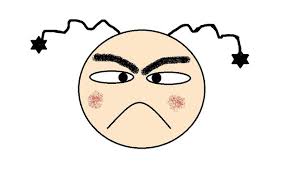 Vielen Dank für Ihre Mitteilung.Wer hat eine Beschwerde? Kund*in - Name:Wer hat eine Beschwerde? Verbund:Adresse:Telefon/Email: Worum geht es? Mein Lösungsvorschlag:Es handelt sich um:Es handelt sich um:          erste  Beschwerde       erneute Beschwerde (beinhaltet auch Folgebeschwerde)	Wer hat die Beschwerde aufgenommen?  Wer hat die Beschwerde aufgenommen?  Wer hat die Beschwerde aufgenommen?  Wer hat die Beschwerde aufgenommen?  NameVerbund/FunktionDatum:Unterschrift Person, die Beschwerde hatte:  Unterschrift Person, die Beschwerde aufgenommen hat:Lösung:  Lösung:  Lösung:   Lösungsvorschlag der Kund*in wurde umgesetzt andere Lösung wurde umgesetzt keine Lösung möglich  Begründung:  Begründung:  Begründung:  War der Beschwerdeführer mit der Lösung zufrieden?                                                                               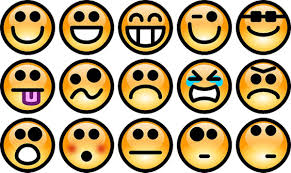 Begründung: Ist das Problem langfristig gelöst?                                           ja                                neinBegründung: („Woran erkennen Sie, dass das Problem gelöst ist?“)Wer wurde über die Lösung/Abschluss informiert?Wer wurde über die Lösung/Abschluss informiert?Wer wurde über die Lösung/Abschluss informiert?Kund*in:	am:durch:Bezugsbetreuerin:	am:durch:zuständige Leiterin:	am:durch:QMB:am:durch: